This Risk Assessment Procedure was discussed and adopted at the Executive Committee of SAMPLE (Club) on 14th May 2021 (date)Club Chairperson:					Club Children’s Officer:Name:        Chairperson				Name: 			Club Childrens OfficerPosition:     Chairperson				Position:		Club Childrens Officer		Signed:       Chairperson				Signed:			Club Childrens OfficerDate:          14th May 2021				Date:			14th May 2021PLEASE ATTACH A COPY OF YOUR SAFEGUARDING STATEMENT HERE: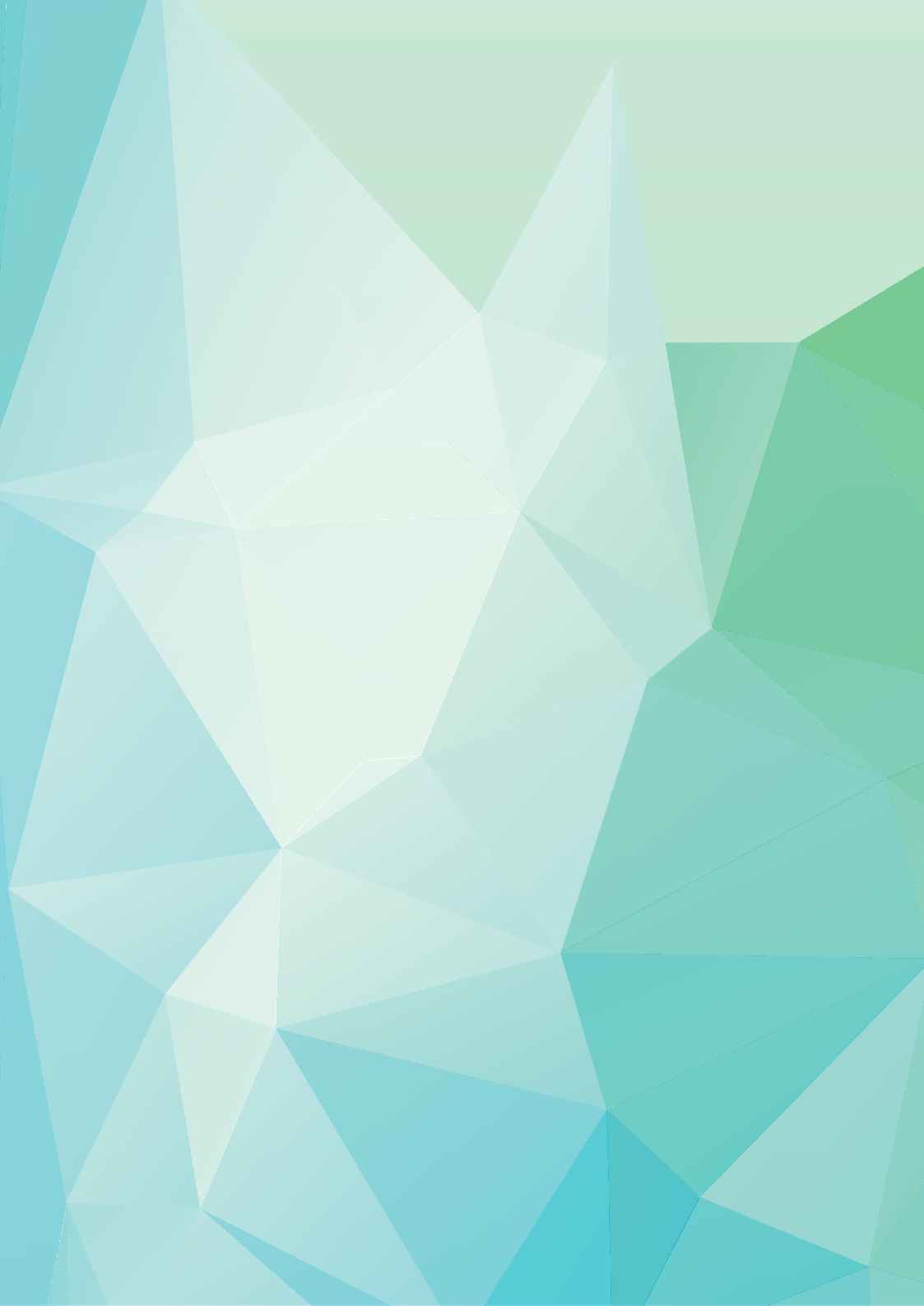 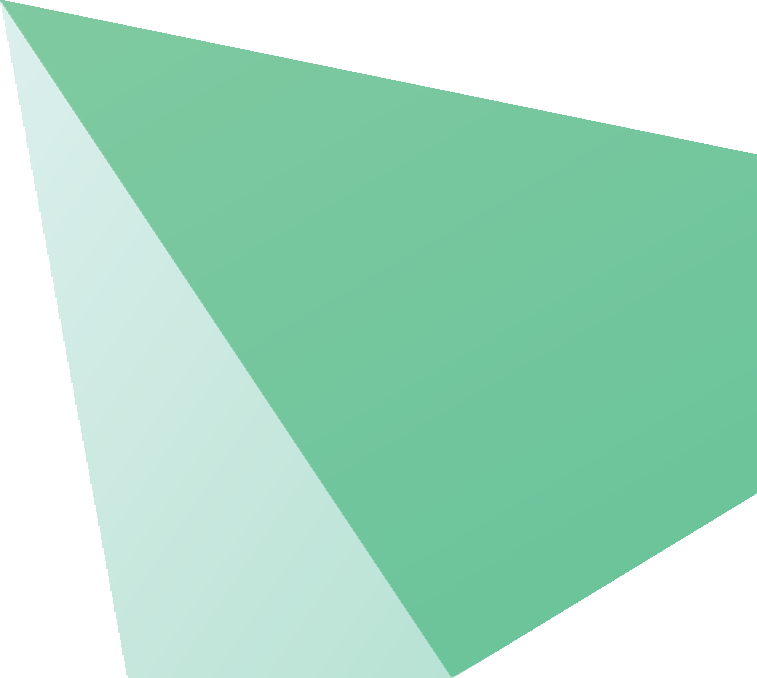 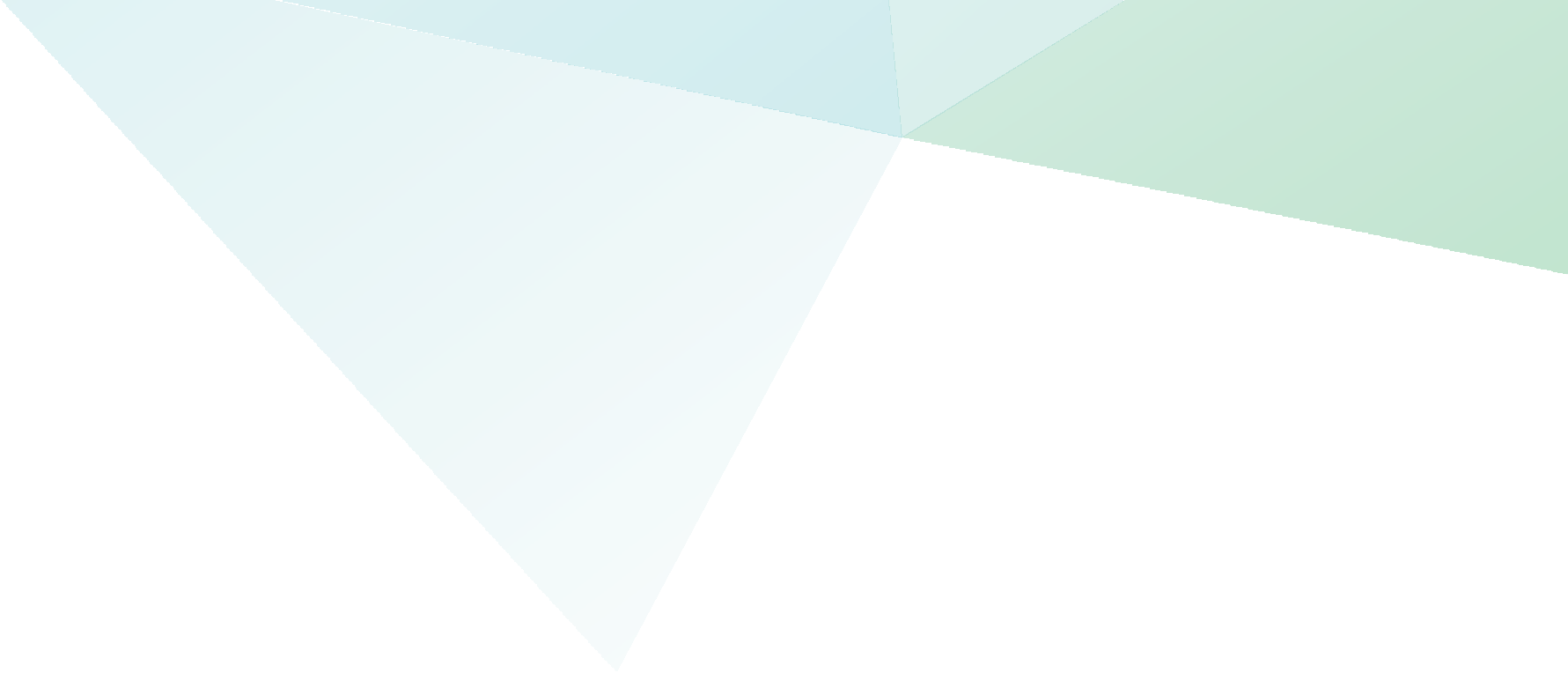 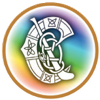 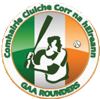 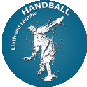 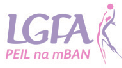 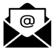 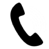 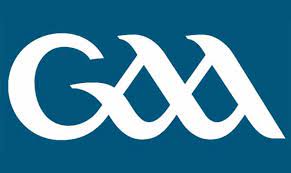 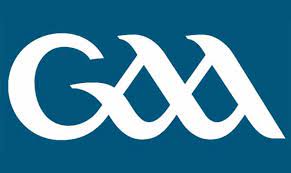 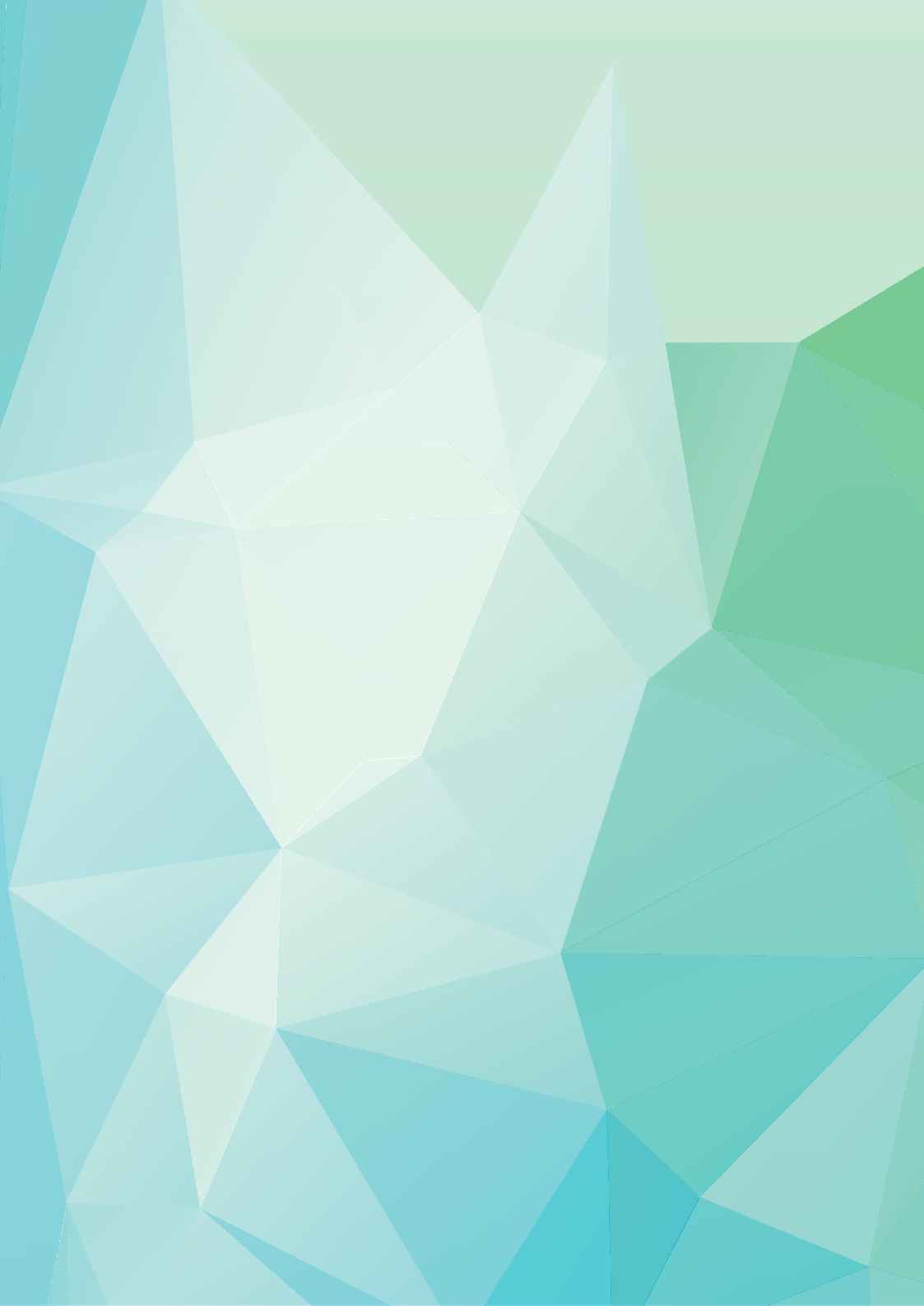 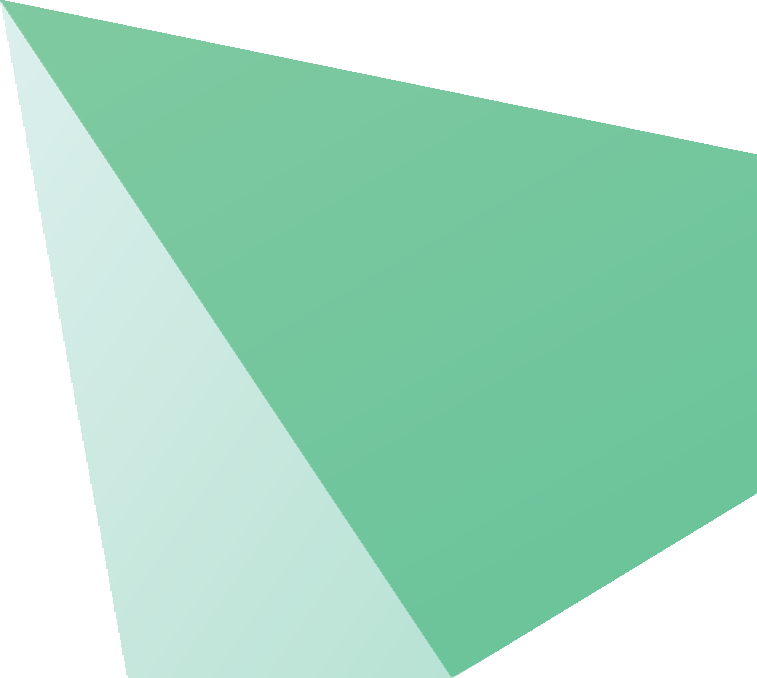 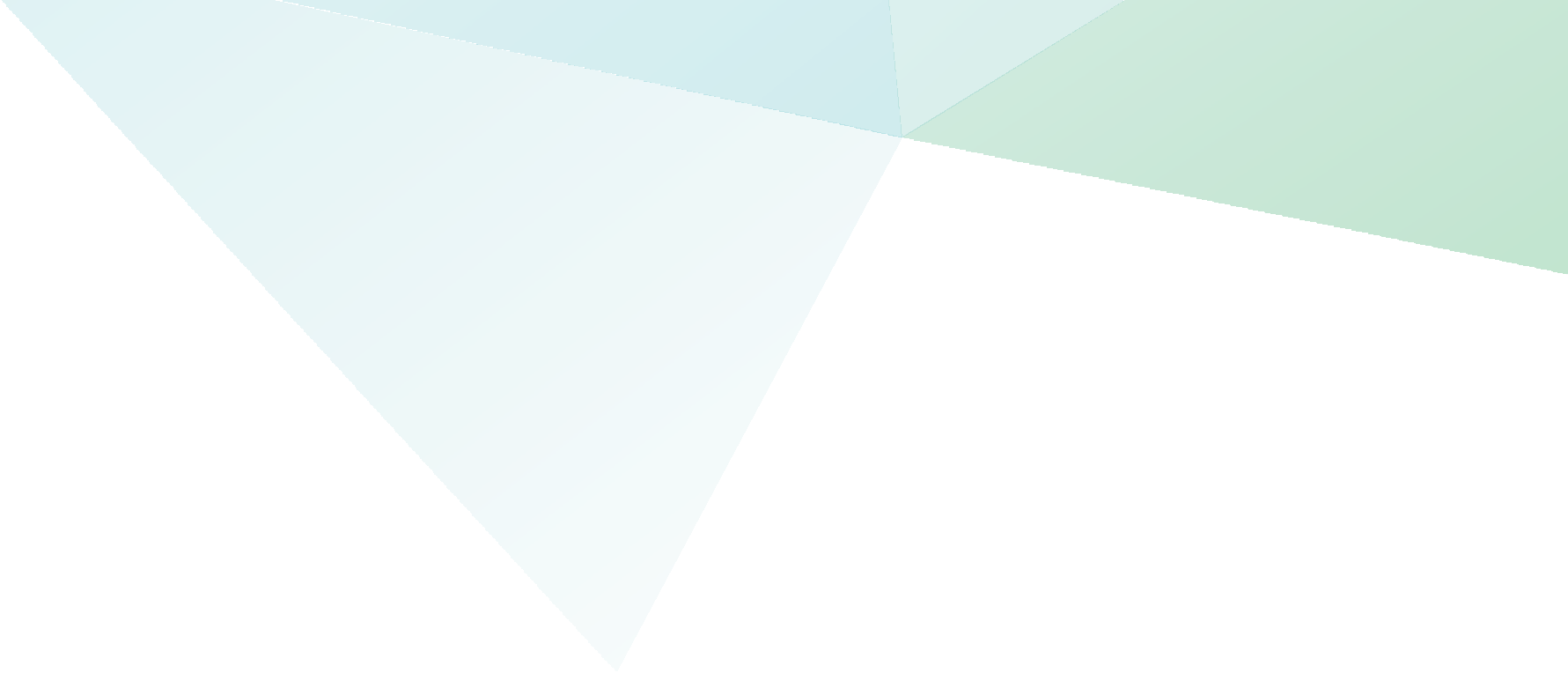 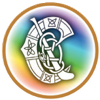 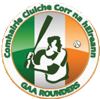 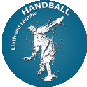 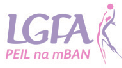 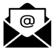 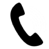 Glossary of Terms and Explanation of Headings and TerminologyPotential risk of harm and abuse to childrenThese include concerns, poor practices, failures to implement policy that are classified as areas of potential high risks of harm to childrenLikelihood of it happening Rate as Low/Medium/HighCommittee should examine the likelihood of any of these risks occurring, how serious the consequences could be and rate them High, Medium, Low Extra information (Where applicable)Please use this section to detail any important information in connection with the potential risk of harm & abuse to children being analysedReference to Policy, Guidance and ProcedureThese are the policies, codes, guidance we have in place that if implemented could alleviate the risksCode of Behaviour (Underage) (Please note: The Code of Behaviour mentioned in the Risk Assessment & Child Safeguarding Statement refers to the current Code of Behaviour. A new code is expected to be released in June 2021 and can be viewed here when available: https://www.gaa.ie/the-gaa/child-welfare-and-protection/code-of-behaviour )Recruitment PolicyVetting PolicyGaelic Games Child Safeguarding Training PolicyGuidance for Dealing & Reporting Allegations of Concerns of AbuseGAA Social Media GuidelinesWho is responsible at Club/County/National?Who is responsible for ensuring that the relevant policy etc. is implemented? Further action requiredPlease record how the response may be implemented or if need be, how it can be monitored or reviewed and if target dates or completion dates are required to address any issues that arose as part of the Risk Assessment process Temporary Safeguarding 1 – Please note the programme is temporary and certificates issued shall expire on 31 December 2021, unless renewed by the National Chid Safeguarding Committee.2019* - References to 2019 are to be used as a comparative measure against the last Risk Assessment that was required by Gaelic Games Associations’Coach: includes coaches/managers/ trainers or others involved in the running of an underage teamCommittee: Can refer to Club Executive, Bord na nÓg or Coiste na nÓg, County Committee or Committee in chargeCode of Behaviour (Underage): Also referred to as ‘Code’ replaces the previous Code of Best Practice in Youth Sport from 1 March 2018Guidelines for Dealing with Allegations & Concerns of Abuse The current guidance that directs Clubs and County Committees when dealing with allegations or concerns of abuse. Currently under review.Child Safeguarding Training: Safeguarding Level 1 – Child Protection in Sport Awareness Workshop, Safeguarding Level 2 – Children’s Officer Workshop and Safeguarding Level 3 – Designated Liaison Person WorkshopChild Safeguarding Statement: This is an agreed Child Safeguarding Statement from all of the Gaelic Games Associations. Once agreed it can be amended and must be signed by the Children’s Officer. It must be put on display in a prominent position in your premises or where possible in the external facilities you may use in the promotion of our games and activities with children.  Children’s Officer:  This Officer, appointed by Club and County Committees has a wide range of responsibilities including ensuring that all aspects of the Code of Behaviour (Underage) are implemented, that those working with children are vetted and have attended child safeguarding training.  The Children’s Officers shall be the Association’s relevant persons or first points of contact in respect of the Child Safeguarding StatementDesignated Liaison Person: The DLP is responsible for ensuring that reporting procedures are followed and known at Club levelMandated Person: The mandated person who has a legal obligation to report harm of children as per legislationGAA: Gearóid Ó Maoilmhichíl -  mandatedperson@gaa.ie.LGFA: Paula Prunty - mandatedperson@lgfa.ieCamogie: Roberta Farrell -  mandatedperson@camogie.ieHandball: John Kelly – mandatedperson.handball@gaa.ie Rounders: - Gearóid Ó Maoilmhichíl -  mandatedperson@gaa.ie.CLUB & COACHING PRACTICESCLUB & COACHING PRACTICESCLUB & COACHING PRACTICESCLUB & COACHING PRACTICESCLUB & COACHING PRACTICESCLUB & COACHING PRACTICESThe potential risk of harm and abuse of children under each of the headings below is high. High Medium or Low RiskExtra information (where applicable)Reference to Policy, Guidance and ProcedureWho is responsible atClub level?Further action required (please refer to relevant policy or procedure where applicable)Club coaches and other personnel with no child safeguarding trainingLNumber of coaches/ other personnel with no Child Safeguarding training: 0Safeguarding Level 1 – Child Protection in Sport Awareness WorkshopChildren’s Officer (CO)Coach Club ExecutiveArrange trainingSeek verification of attendance Club coaches with no coaching qualificationLNumber of club coaches with no coaching qualification: 0Coach education policyRecruitment policyClub ExecutiveCoaching OfficerProof of qualification reviewedClub Children’s Officer & Designated Liaison Person have attended relevant trainingLClub Childrens Officer & DLP have both attended relevant trainingSafeguarding Level 2/3 Children’s OfficerDLPProof of qualification confirmedRelevant Club personnel not vetted/no background checks HRe-vetting is required every three yearsNumber of personnel vetted since May 2019*: 30Code of Behaviour Ref: Recruitment SectionClub CommitteeChildren’s OfficerReview ongoing Poor PracticeInadequate SupervisionLack of supervision ratiosLCode of Behaviour (Underage) Ref: Coaching section Supervision policy/ratiosCoach education policySafeguarding Level 1 Club ExecutiveReview ongoingLack of adherence with miscellaneous procedures e.g., use of mobiles, texting, transport rules, photography.LCode of Behaviour Ref: Social Media sectionSafeguarding policyComplaints & disciplinary policyCoachChildren’s OfficerPerson in chargeJuvenile CommitteeReview ongoing No guidance on travelling and away tripsLCode of Behaviour Ref:  Travelling and away trips sectionsClub Committee and event organisersTravelling and away trips sectionsCOMPLAINTS & DISCIPLINECOMPLAINTS & DISCIPLINECOMPLAINTS & DISCIPLINECOMPLAINTS & DISCIPLINECOMPLAINTS & DISCIPLINECOMPLAINTS & DISCIPLINEThe potential risk of harm and abuse of children under each of the headings below is high. High Medium or Low RiskExtra information (where applicable)Reference to Policy, Guidance and ProcedureWho is responsible atClub level?Further action required (please refer to relevant policy or procedure where applicable)No awareness of complaints & disciplinary policy or proceduresMEnsure policies are made availableCode of Behaviour Ref: Dealing with Breaches of Code SectionClub ExecutiveImmediate action required to highlight sectionEnsure policies are made availableComplaints not being dealt with appropriatelyMGuidelines for Dealing with allegations & Concerns of Abuse Ref: Reporting Child Abuse Concerns SectionComplaints & Disciplinary procedure/policyClub ExecutiveOngoing reviewCode of Behaviour Hearing Committee establishedLCode of Behaviour Hearings Committee has been established within the clubCode of BehaviourClub ExecutiveEnsure names of CO, DLP & National MP are knownREPORTING PROCEDURESREPORTING PROCEDURESREPORTING PROCEDURESREPORTING PROCEDURESREPORTING PROCEDURESREPORTING PROCEDURESThe potential risk of harm and abuse of children under each of the headings below is high. High Medium or Low RiskExtra information (where applicable)Reference to Policy, Guidance and ProcedureWho is responsible atClub level?Further action required (please refer to relevant policy or procedure where applicable)No organisational reporting procedures Lack of knowledge of statutory reporting procedureLack of knowledge of proceduresFailure to report concerns or allegations of harm or abuseLEnsure relevant policies are made availableReporting procedures/policy Coach education policyCode of Behaviour Ref: Reporting Child Abuse Concerns SectionNational Safeguarding Committee Mandated ParsonDLPs Club ExecutiveOther relevant Club personnelMake policies and procedures availableInclude in Safeguarding Training (L1)Include in Coach Education TrainingAwareness of Association’s National Mandated Person (NMP) Awareness of others as per Schedule 2 of the Children First Act who are Mandated PersonLEnsure identity of National MP is made known Guidelines for Dealing with Allegations & Concerns of Abuse Code of Behaviour Ref: Reporting Child Abuse Concerns SectionCentral CouncilNational Safeguarding CommitteePublicise identity of Mandated PersonClub Designated Liaison Person (DLP) appointedLClub DLP has been appointed & has attended relevant trainingGuidelines for Dealing with Allegations & Concerns of Abuse Code of Behaviour Club ExecutiveCounty DLPNational Safeguarding CommitteeAppoint and train DLP Publicise identity of DLPChildren’s Officer (with correct title) appointed and in membership of Club Executive CommitteeLClub CO has been appointed, has attended relevant training & attends Club Executive Committee meetingsCode of BehaviourClub ExecutiveAppoint and train Children’s OfficerPublicise identity of DLPConcerns of abuse or harm not reportedLDLP & Club CO identities have been publicised within the clubReporting procedures/policyChild Safeguarding Training – Level 1Mandated PersonDLP at Club, County and National levels Club ExecutiveInclude in Safeguarding Training (L1)Publicise names of CCOs, DLPs, MP(s)Publicise internal and external reporting procedures Not clear who Young Person (YP) should talk to or report to at Club levelLYoung Persons have been made aware of DLP & Club COCode of Behaviour Ref: Reporting Child Abuse ConcernsClub Executive Children’s OfficerClub DLPMake identity of CCO, DLP and national MP knownCommunicate this at all levelsInclude in Child Safeguarding Training)FACILITIESFACILITIESFACILITIESFACILITIESFACILITIESFACILITIESThe potential risk of harm and abuse of children under each of the headings below is high. High Medium or Low RiskExtra information (where applicable)Reference to Policy, Guidance and ProcedureWho is responsible at Club level?Further action required (please refer to relevant policy or procedure where applicable)Unauthorised access to changing rooms, showers, toilets etc. while in use by children.LEnsure relevant parties are aware of policies & procedures in placeCode of Behaviour Ref: Supervision policyCommittees and Persons in chargeClub ExecutiveChildren’s OfficerClarify responsibilities before session startsChildren sharing facilities with adults e.g., dressing room, showers, warm up areas etc.  LEnsure policy is made known to personnel & adhered toCode of Behaviour (Underage)Committees and Persons in chargeClub ExecutiveChildren’s OfficerPlan with facilities management to create a suitable child centred environment in shared facilitiesUnauthorised photography, filming, or recording MEnsure policy is readily available and adhered toPhotography policy and use of devices in private zonesCommittees and Persons in chargeEnforce policy in private changing and wet areasMissing or found child on siteLEnsure policy is followedCode of Behaviour (Underage)Committees and Persons in chargeMake personnel aware of proceduresRECRUITMENTRECRUITMENTRECRUITMENTRECRUITMENTRECRUITMENTRECRUITMENTThe potential risk of harm and abuse of children under each of the headings below is high. High Medium or Low RiskExtra information (where applicable)Reference to Policy, Guidance and ProcedureWho is responsible at Club level?Further action required (please refer to relevant policy or procedure where applicable)Recruitment of inappropriate peopleLEnsure vetting is in placeCode of Behaviour Ref: Recruitment SectionClub CommitteeChildren’s OfficerCoaching OfficerReview on an ongoing basisRelevant Club personnel not vetted/no background checksLVetting is required every three yearsCode of Behaviour Ref: Recruitment SectionClub CommitteeChildren’s OfficerReview on an ongoing basisNo role description or inadequate role descriptionsLPersonnel have been made aware of their roles & responsibilitiesCode of Behaviour Ref: Recruitment SectionClub CommitteeChildren’s Officer Coaching OfficerCheck role descriptionPut supervision in place Unqualified people in rolesLAll Coaches have completed a Foundation level course at minimumCode of Behaviour Ref: Recruitment Section Safeguarding 1Club CommitteeChildren’s OfficerCoaching OfficerCheck qualification Review on an ongoing basisLack of awareness of ‘risk of harm’ with members and visitors LEnsure relevant policy is made known & adhered to Child Safeguarding StatementTraining policyNational Safeguarding CommitteeClub CommitteeDLPsChildren’s OfficerCommunicate Child Safeguarding StatementCOMMUNICATIONSCOMMUNICATIONSCOMMUNICATIONSCOMMUNICATIONSCOMMUNICATIONSCOMMUNICATIONSThe potential risk of harm and abuse of children under each of the headings below is high. High Medium or Low RiskExtra information (where applicable)Reference to Policy, Guidance and ProcedureWho is responsible atClub level?Further action required (please refer to relevant policy or procedure where applicable)No communication of Child Safeguarding Statement or Code of Behaviour to members or visitorsLSafeguarding Statements must be publicly displayed by the clubSafeguarding Statement is publicly displayed and has been shared on Club Social Media channelsChild Safeguarding Statement Code of Behaviour - distribute Club CommitteeDLPsChildren’s OfficerDisplay and Communicate Child Safeguarding Statement Distribute Code or Sections as appropriateUnauthorised photography, recording of activities etc.LSafeguarding statement is publicly displayedCode of Behaviour - Ref: Photography, images sectionChild Safeguarding Training L1Club ExecutiveChildren’s OfficerTeam coachesEnforce policy Review on an ongoing basisInappropriate photography & recording activities LSafeguarding Statement is publicly displayedCode of Behaviour – Ref Photography, images sectionChild Safeguarding Training – Level 1Committee and persons in chargeChildren’s OfficerTeam coachesEnforce policy Review on an ongoing basisUnderage players inappropriately accessing/using computers, social media, phones, and other devices while at Gaelic Games Associations’ activitiesLSafeguarding Statement is publicly displayedCommunication section in Code of Behaviour (Underage)Child Safeguarding Training – Level 1Committee and persons in chargeEnforce policy Review on an ongoing basisInappropriate communications with underage players via social media, texting, digital device, or other mannerLGAA Social Media Guidelines have been shared with club membersCommunication section in Code of Behaviour (Underage)Child Safeguarding Training – Level 1Club ExecutiveChildren’s OfficerTeam coachesEnforce policy Review on an ongoing basisAwareness of social media policyAcceptable ICT usage policyStreaming of juvenile gamesLGAA Social Media Guidelines have been shared with club membersGAA Social Media Guidelines Committee & persons in chargeEnforce policyReview on an ongoing basisEnsure parental consent is obtainedClub Child Safeguarding Statement on display in the clubhouse and/or club groundsLSafeguarding Statements must be publicly displayed by the clubCode of Behaviour (Underage)Children’s OfficerAttach copy of Safeguarding Statement at end of Risk AssessmentAssociation Anti Bullying statement on displayLAnti Bullying statement on displayCode of Behaviour (Underage)Children’s OfficerPublicly displayed Anti-Bullying statementGENERAL RISK OF HARMGENERAL RISK OF HARMGENERAL RISK OF HARMGENERAL RISK OF HARMGENERAL RISK OF HARMGENERAL RISK OF HARMThe potential risk of harm and abuse of children under each of the headings below is high. High Medium or Low RiskExtra information (where applicable)Reference to Policy, Guidance and ProcedureWho is responsible atClub level?Further action required (please refer to relevant policy or procedure where applicable)Harm not being recognisedLEnsure relevant policy is made known & adhered toSafeguarding policiesChild Safeguarding Training  DLPChildren’s OfficerMandated PersonTeam coachesEmphasise and implement policy Review on an ongoing basisGeneral behavioural issuesLEnsure relevant policy is made known & adhered toCode of Behaviour (Underage)Team coachesChildren’s OfficersTake disciplinary action where necessarySign Code of Behaviour RISK ASSESSMENT MANAGEMENT AUDIT RISK ASSESSMENT MANAGEMENT AUDIT RISK ASSESSMENT MANAGEMENT AUDIT RISK ASSESSMENT MANAGEMENT AUDIT RISK ASSESSMENT MANAGEMENT AUDIT RISK ASSESSMENT MANAGEMENT AUDIT The potential risk of harm and abuse of children under each of the headings below is high. High Medium or Low RiskExtra information (where applicable)Reference to Policy, Guidance and ProcedureWho is responsible atClub level?Further action required (please refer to relevant policy or procedure where applicable)How many new coaches or mentors for underage teams have commenced their roles since May 2019*LNumber of new coaches/mentors since 2019*: 10Coach Education PolicyCoaching OfficerProof of qualification to be confirmedNumber of personnel who have attended safeguarding training since May 2019*LNumber of - Safeguarding 1 (face to face): Safeguarding 1 (virtual): Online refresher: Safeguarding 2: Safeguarding 3: Code of Behaviour (Underage) and legislationChildren’s Officer (CO)Coach Club ExecutiveArrange training	Seek verification of attendance